*Her katta birer adet olmak üzere,çerçeveli şekilde asılması gerekmektedir.İl Milli Eğitim Müdürlüğü Sivil Savunma Biriminden temin edebilirsiniz.Yangın İç Düzenleme Talimatı  (35x50)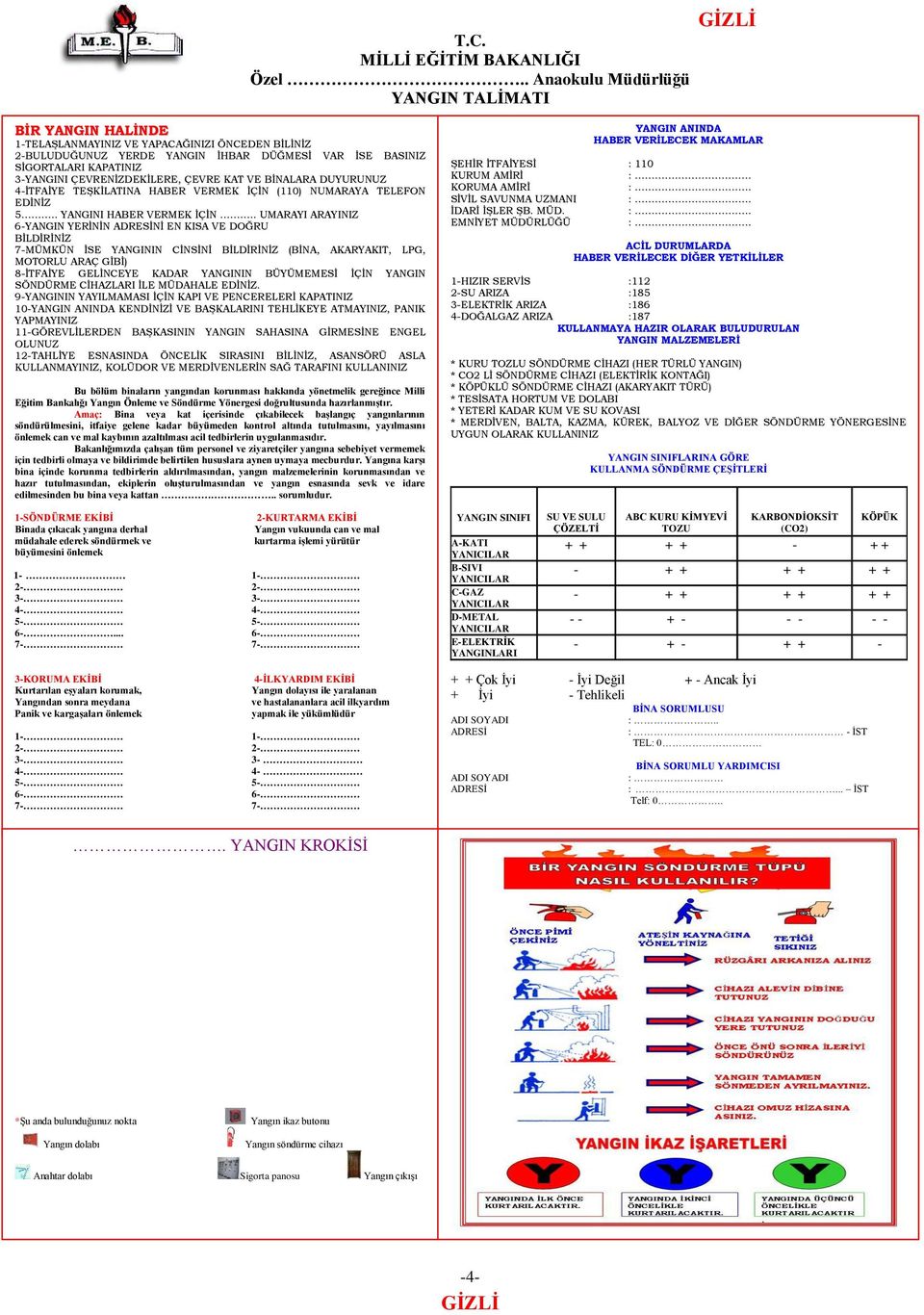 Yangın Vukunda Hareket Tarzı (50x70)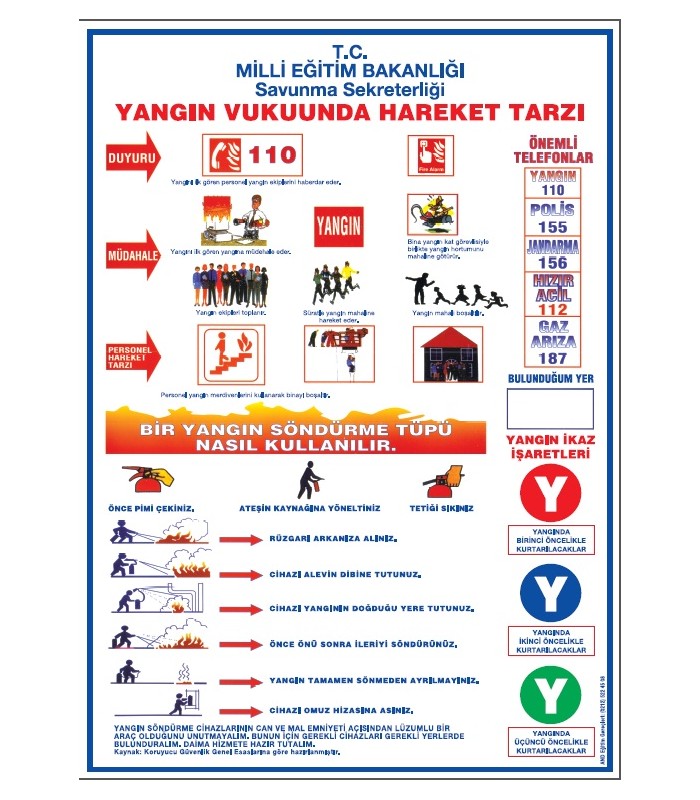 